Фоторепортаж                                                                                                                                                                           о проведении  дня по здоровьесбережению «Мамины Помощники»          Март 2020Грязнова Елена Борисовна, воспитатель                                                                                                                                                                                                                                                                       Нуруллина Снежана Сергеевна, воспитательЦель: формирование умения играть совместноЗадачи: Повысить двигательную активность, закреплять умение играть, поддерживать друг друга;Расширять кругозор, вызывать положительные эмоции, воспитывать интерес к занятиям физкультурой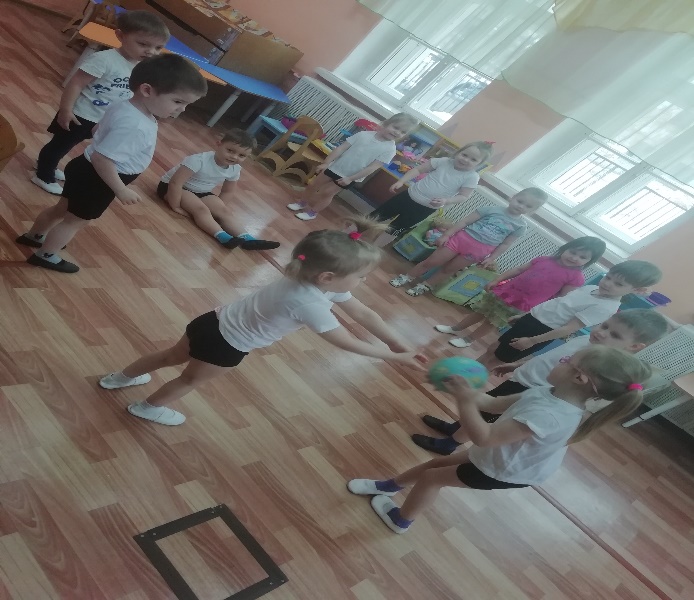 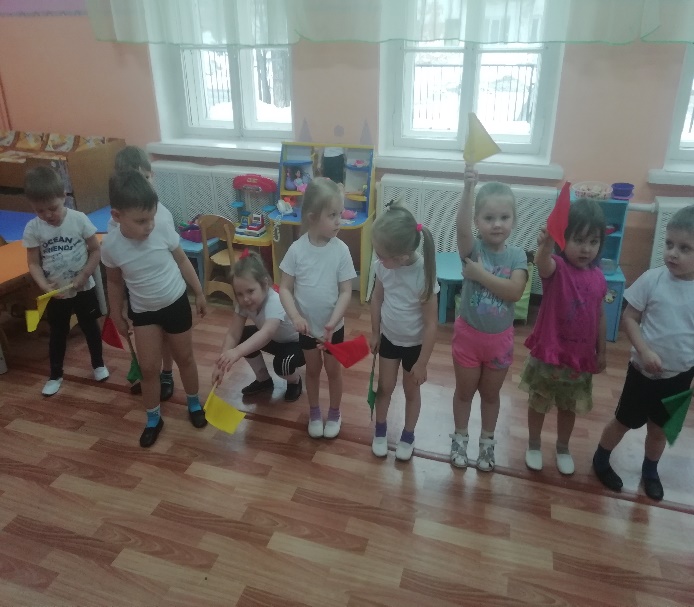 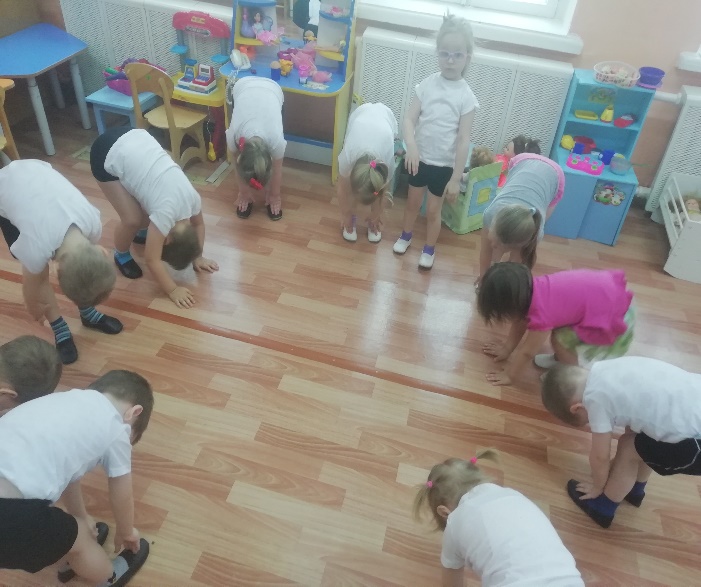 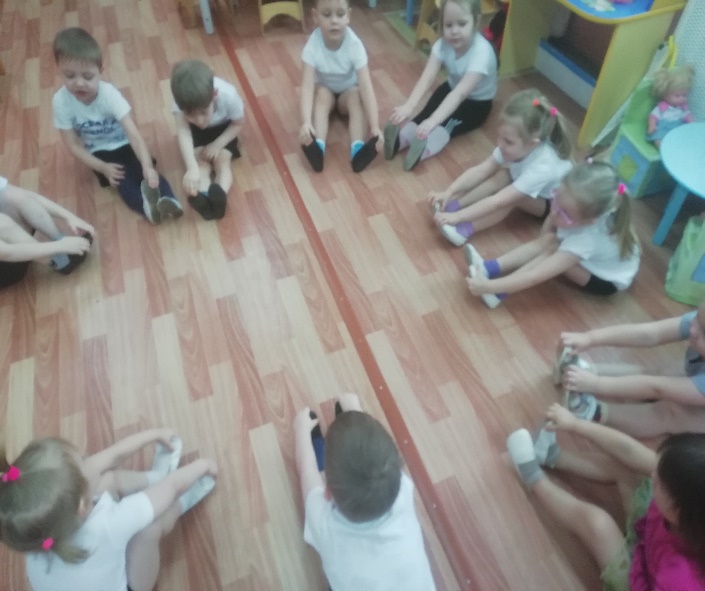 